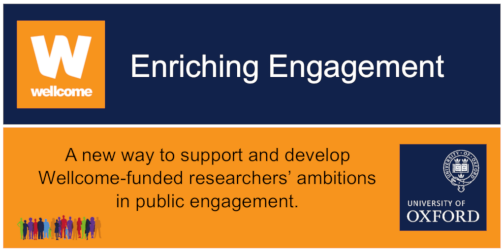 This Case for Support document is intended to provide an introduction to and summary of your proposal. Enriching Engagement aims to be a different kind of grant scheme, without exhaustive application paperwork. Instead, eligible applications will be invited to verbally expand upon the details given in this Case for Support document, to a funding panel of academics and public engagement professionals. Please read the application Guidance Notes here before completing this form.ABOUT YOUR MAIN WELLCOME RESEARCH AWARD/ GRANT FOR WHICH YOU ARE REQUESTING ENRICHING ENGAGEMENT FUNDING (this information is in your Wellcome Grant Letter) ABOUT YOUR PROPOSED PUBLIC ENGAGEMENT WITH RESEARCH (PER) PROJECT FOR ENRICHING ENGAGEMENT (which must relate directly to your research award/ grant above) 
PLANNING YOUR PER PROJECT                         (Bullet point format is welcome)DATA SHARING NOTICEThe University of Oxford and the funder, Wellcome, are committed to safeguarding your personal information in accordance with data protection law.We will use your information for: monitoring and reporting purposes; evaluating and reporting purposes; and research, learning and reporting purposes to Wellcome. We will share information about your application for these purposes with individuals and organisations outside of the University of Oxford. These include Wellcome and external evaluation consultants who have been commissioned by the University of Oxford and Wellcome to evaluate the effectiveness, efficiency and impact of the funded projects and overall funding scheme. Your application will also be sent in full to the members of the funding panel who will be assessing it - these are internal and external academics and public engagement professionals.As part of the evaluation of the grant scheme, you may be contacted by the evaluation consultants commissioned by the University of Oxford and Wellcome, to take part in evaluation activities to explore your experiences of applying for this grant scheme.Check here to confirm you understand this information about data sharing & consent to it:        NAME OF PI – main Wellcome GrantNAME OF PI – Enriching Engagement proposal** The PI of your Enriching Engagement proposal must either be the PI or a named Co-I of the main Wellcome grant.TITLE OF MAIN WELLCOME RESEARCH AWARD/ GRANTTYPE/ NAME OF WELLCOME RESEARCH AWARD/ GRANT START & END DATEWELLCOME GRANT REFERENCE (13 characters)BRIEF SUMMARY OF MAIN AWARD ENRICHING ENGAGEMENTPER PROJECT TITLEARE YOU APPLYING FOR A:Small Award (£10k - £40k)                        Large Award (£50k - £100k)                      PER PROJECT TEAMPlease state who the Enriching Engagement Project Lead will be (this may be the PI or another member of the team)Include details of other key team members* and any external partners.* Their full details project team should be entered into your IRAMS application form.PREVIOUS PER FUNDINGHas the Enriching Engagement PI and/or Project Lead held a PE grant or funding before? If so, please provide brief details.BRIEF DESCRIPTION OF PER PROJECTFUNDING PANELWe expect all eligible applications to be invited to discuss their proposals at a funding panel;* please indicate which date(s) you can attend. *However, in the event of a large number of applications received, shortlisting may need to take place before the panels.Thursday, 25th June 2020                          Wednesday, 1st July 2020                          Comments:                     BEFOREPUBLICS & PARTNERSWho are your target publics? Why? How will you reach them? If applicable, who are your partners? Why are you working with them?PUBLICS & PARTNERSWho are your target publics? Why? How will you reach them? If applicable, who are your partners? Why are you working with them?BEFOREENGAGEMENT PURPOSEWhy are you aiming to target these groups? Is it to:ENGAGEMENT PURPOSEWhy are you aiming to target these groups? Is it to:Inform & Inspire the Public about your research                     Consult & Listen to Public Views about your research            Partner & Collaborate with the Public about your research  DURINGPLANNINGWhat will you do?  When? What will you need? What will you make happen?[Full costings are entered into your IRAMS application form]PLANNINGWhat will you do?  When? What will you need? What will you make happen?[Full costings are entered into your IRAMS application form]DURINGEXPERIENCESWhat will the public see, do and gain?What will researchers see, do and gain?EXPERIENCESWhat will the public see, do and gain?What will researchers see, do and gain?AFTERCHANGE/ BENEFITS (OUTCOMES)What difference will your PER project make?For the PublicAFTERCHANGE/ BENEFITS (OUTCOMES)What difference will your PER project make?For the Research; for ResearchersAFTERCHANGE/ BENEFITS (OUTCOMES)What difference will your PER project make?Other outcomes (e.g. for Partners)ADDITIONAL COMMENTS IN SUPPORT OF YOUR APPLICATION (optional)ADDITIONAL COMMENTS IN SUPPORT OF YOUR APPLICATION (optional)